АДМИНИСТРАЦИЯ ПАЛЬСКОГО СЕЛЬСКОГО ПОСЕЛЕНИЯ ОСИНСКОГО РАЙОНА ПЕРМСКОГО КРАЯП О С Т А Н О В Л Е Н И Е21.12.2017                                                                                                № 167О внесении изменений в муниципальнуюпрограмму  «Развитие  в сфере культуры в Пальском сельском поселении » утвержденнуюпостановлением администрации Пальскогосельского поселения от 28.11.2017 № 138В соответствии с Федеральным законом  от 6 октября 2003 г. №131-ФЗ «Об общих принципах организации местного самоуправления в Российской Федерации», Уставом Пальского сельского поселения, постановлением администрации Пальского сельского поселения «Об утверждении Порядка разработки, реализации и оценки эффективности муниципальных программ Пальского сельского поселения» от  03.10.2014 № 163  (в редакции от 03.12.2014 № 213; от 29.12.2014 № 229). Постановлением администрации Пальского сельского поселения от 28 ноября 2017 г. № 131 «Об утверждении Перечня муниципальных программ Пальского сельского поселения  на 2018 -2020 г.г.Администрация Пальского сельского поселения ПОСТАНОВЛЯЕТ:1. Внести в муниципальную программу «Развитие  в сфере культуры в Пальском сельском поселении» утвержденную постановлением администрации Пальского сельского поселения от 28 ноября 2017 № 138», следующие изменения: 1.1В Паспорте муниципальной программы «Развитие  в сфере культуры в Пальском сельском поселении»позицию:изложить в следующей редакции:        Позициюизложить в следующей редакции:1.2.Приложение 2, приложение 3 муниципальной программы «Развитие  в сфере культуры в Пальском сельском поселении» изложить в следующей редакции:Приложение 2к Порядку разработки, реализации и оценки эффективности муниципальных программ Пальского сельского поселенияПЕРЕЧЕНЬцелевых показателей муниципальной программы (подпрограммы)«Развитие в сфере культуры Пальского сельского поселения» (наименование муниципальной программы)Приложение 3ПЕРЕЧЕНЬосновных мероприятий муниципальной программы«Развитие в сфере культуры Пальского сельского поселения» (наименование муниципальной программы)2.Обнародовать настоящее постановление согласно Порядка обнародования нормативно правовых актов Пальского сельского поселения и разместить на официальном сайте Пальского сельского поселения в информационно-телекоммуникационной сети Интернет.                                                                                     3.  Контроль за исполнением данного постановления оставляю за собой.Глава Пальского сельского поселения –глава администрации Пальскогосельского поселения                                                                       Н.В.ХроминаЦелевые  показатели  (индикаторы) программы№ п/пНаименование  целевых показателей  (индикаторов)Ед.изм.Плановое  значение     по  годамПлановое  значение     по  годамПлановое  значение     по  годамЦелевые  показатели  (индикаторы) программы№ п/пНаименование  целевых показателей  (индикаторов)Ед.изм.2018г.2019г.2020г.Целевые  показатели  (индикаторы) программы1.Количество культурно-массовых мероприятийЕд.707070Целевые  показатели  (индикаторы) программы2.Количество участников культурно-массовых мероприятийЧел. 300030003000Целевые  показатели  (индикаторы) программы3.Количество клубных формированийЕд.666Целевые  показатели  (индикаторы) программы4.Количество участников клубных формированийЧел.808080Целевые  показатели  (индикаторы) программы5.Количество пользователей библиотекЧел. 350350350Целевые  показатели  (индикаторы) программы6.Количество выданных документов пользователямЕд.100001000010000Целевые  показатели  (индикаторы) программы7.Кол-во посещений библиотекЕд.500050005000Целевые  показатели  (индикаторы) программы*№ п/пНаименование  целевых показателей  (индикаторов)Ед.изм.Плановое  значение     по  годамПлановое  значение     по  годамПлановое  значение     по  годамЦелевые  показатели  (индикаторы) программы*№ п/пНаименование  целевых показателей  (индикаторов)Ед.изм.2018г.2019г.2020г.Целевые  показатели  (индикаторы) программы*1.Количество клубных формированийЕд.666Целевые  показатели  (индикаторы) программы*2.Количество участников клубных формированийЧел.808080Целевые  показатели  (индикаторы) программы*3Количество проведенных мероприятий , концертов и т.п., проведенных  участниками клубных формирований за годЕд.121212Целевые  показатели  (индикаторы) программы*4.Количество пользователей библиотекЧел. 350350350Целевые  показатели  (индикаторы) программы*5.Количество выданных документов пользователямЕд.100001000010000Целевые  показатели  (индикаторы) программы*6.Кол-во посещений библиотекЕд.500050005000Объемы  и  источники  финансирования  программыИсточники финансированияРасходы  (тыс.руб.)Расходы  (тыс.руб.)Расходы  (тыс.руб.)Расходы  (тыс.руб.)Объемы  и  источники  финансирования  программыИсточники финансирования2018г2019г2020гВсегоОбъемы  и  источники  финансирования  программыВсего,  в  т.ч.:2682,62480,22345,37508,1Объемы  и  источники  финансирования  программыбюджет  поселения2682,62480,22345,37508,1Объемы  и  источники  финансирования  программырайонный  бюджетОбъемы  и  источники  финансирования  программывнебюджетные  источникиОбъемы  и  источники  финансирования  программыИсточники финансированияРасходы  (тыс.руб.)Расходы  (тыс.руб.)Расходы  (тыс.руб.)Расходы  (тыс.руб.)Объемы  и  источники  финансирования  программыИсточники финансирования2018г2019г2020гВсегоОбъемы  и  источники  финансирования  программыВсего,  в  т.ч.:2692,62366,62332,07391,2Объемы  и  источники  финансирования  программыбюджет  поселения2682,62366,62332,07381,2Объемы  и  источники  финансирования  программырайонный  бюджет10,010,0Объемы  и  источники  финансирования  программывнебюджетные  источникиНаименование программы (подпрограммы), основных мероприятийНаименование целевых показателейЕд.изм.Значения целевых показателейЗначения целевых показателейЗначения целевых показателейЗначения целевых показателейНаименование программы (подпрограммы), основных мероприятийНаименование целевых показателейЕд.изм.На начало реализации программы2018г.2019г.2020г.Предоставление муниципальных услуг населению Пальского сельского поселенияПредоставление муниципальных услуг населению Пальского сельского поселенияПредоставление муниципальных услуг населению Пальского сельского поселенияПредоставление муниципальных услуг населению Пальского сельского поселенияПредоставление муниципальных услуг населению Пальского сельского поселенияПредоставление муниципальных услуг населению Пальского сельского поселенияПредоставление муниципальных услуг населению Пальского сельского поселения1. Библиотечное, библиографическое и информационное обслуживание пользователей библиотеки1.1.  Количество пользователей библиотеки на конец годаЧел.4003503503501. Библиотечное, библиографическое и информационное обслуживание пользователей библиотеки1.2. Количество выданных документов пользователямТыс.экз.117001000010000100001. Библиотечное, библиографическое и информационное обслуживание пользователей библиотеки1.3. Кол-во посещений библиотекЧел.52805000500050002. Организация деятельности клубных формирований и формирований самодеятельного народного творчества2.1. Количество клубных формированийЕд.66662. Организация деятельности клубных формирований и формирований самодеятельного народного творчества2.2. Количество участников клубных формированийЧел.908080802. Организация деятельности клубных формирований и формирований самодеятельного народного творчества2.3. Количество проведенных мероприятий , концертов и т.п., проведенных  участниками клубных формирований за годЕд.14121212Формирование  престижа  профессии  в  сфере культуры.Формирование  престижа  профессии  в  сфере культуры.Формирование  престижа  профессии  в  сфере культуры.Формирование  престижа  профессии  в  сфере культуры.Формирование  престижа  профессии  в  сфере культуры.Формирование  престижа  профессии  в  сфере культуры.Формирование  престижа  профессии  в  сфере культуры.Повышение квалификации и переподготовка специалистов учреждения 1.1Количество специалистов учреждений культуры, за год прошедших повышение квалификации и переподготовку (с выдачей соответствующих удостоверений и сертификатов)Ед.1111Поддержка мероприятий, способствующих росту престижа культуры  Пальского сельского поселения среди населения Осинского муниципального районаПоддержка мероприятий, способствующих росту престижа культуры  Пальского сельского поселения среди населения Осинского муниципального районаПоддержка мероприятий, способствующих росту престижа культуры  Пальского сельского поселения среди населения Осинского муниципального районаПоддержка мероприятий, способствующих росту престижа культуры  Пальского сельского поселения среди населения Осинского муниципального районаПоддержка мероприятий, способствующих росту престижа культуры  Пальского сельского поселения среди населения Осинского муниципального районаПоддержка мероприятий, способствующих росту престижа культуры  Пальского сельского поселения среди населения Осинского муниципального районаПоддержка мероприятий, способствующих росту престижа культуры  Пальского сельского поселения среди населения Осинского муниципального районаМероприятия, проводимые на территории Пальского сельского поселения1.1Количество посещений социально-значимых мероприятий, проводимых на территории Пальского сельского поселенияЧел.120120120120МероприятияИсполнителиИсточники финансированияОбъем финансирования (тыс.руб.)Объем финансирования (тыс.руб.)Объем финансирования (тыс.руб.)Объем финансирования (тыс.руб.)Объем финансирования (тыс.руб.)Показатели результативности исполнения программных  мероприятийПоказатели результативности исполнения программных  мероприятийПоказатели результативности исполнения программных  мероприятийПоказатели результативности исполнения программных  мероприятийПоказатели результативности исполнения программных  мероприятийПоказатели результативности исполнения программных  мероприятийПоказатели результативности исполнения программных  мероприятийПоказатели результативности исполнения программных  мероприятийПоказатели результативности исполнения программных  мероприятийПоказатели результативности исполнения программных  мероприятийПоказатели результативности исполнения программных  мероприятийПоказатели результативности исполнения программных  мероприятийПоказатели результативности исполнения программных  мероприятийПоказатели результативности исполнения программных  мероприятийПоказатели результативности исполнения программных  мероприятийПоказатели результативности исполнения программных  мероприятийМероприятияИсполнителиИсточники финансированияВсегов т.ч. по годамв т.ч. по годамв т.ч. по годамв т.ч. по годамНаименование показателяНаименование показателяЕд.изм.Ед.изм.Базовое значениеПлан по годамПлан по годамПлан по годамПлан по годамПлан по годамПлан по годамПлан по годамПлан по годамПлан по годамМероприятияИсполнителиИсточники финансированияВсего2018201920192020Наименование показателяНаименование показателяЕд.изм.Ед.изм.Базовое значение201820182018201920192019202020202020Подпрограмма Подпрограмма Подпрограмма Подпрограмма Подпрограмма Подпрограмма Подпрограмма Подпрограмма Подпрограмма Подпрограмма Подпрограмма Подпрограмма Подпрограмма Подпрограмма Подпрограмма Подпрограмма Подпрограмма Подпрограмма Подпрограмма Подпрограмма Подпрограмма Подпрограмма Подпрограмма Подпрограмма Основное мероприятие: Предоставление муниципальных услуг населению Пальского сельского поселенияОсновное мероприятие: Предоставление муниципальных услуг населению Пальского сельского поселенияОсновное мероприятие: Предоставление муниципальных услуг населению Пальского сельского поселенияОсновное мероприятие: Предоставление муниципальных услуг населению Пальского сельского поселенияОсновное мероприятие: Предоставление муниципальных услуг населению Пальского сельского поселенияОсновное мероприятие: Предоставление муниципальных услуг населению Пальского сельского поселенияОсновное мероприятие: Предоставление муниципальных услуг населению Пальского сельского поселенияОсновное мероприятие: Предоставление муниципальных услуг населению Пальского сельского поселенияОсновное мероприятие: Предоставление муниципальных услуг населению Пальского сельского поселенияОсновное мероприятие: Предоставление муниципальных услуг населению Пальского сельского поселенияОсновное мероприятие: Предоставление муниципальных услуг населению Пальского сельского поселенияОсновное мероприятие: Предоставление муниципальных услуг населению Пальского сельского поселенияОсновное мероприятие: Предоставление муниципальных услуг населению Пальского сельского поселенияОсновное мероприятие: Предоставление муниципальных услуг населению Пальского сельского поселенияОсновное мероприятие: Предоставление муниципальных услуг населению Пальского сельского поселенияОсновное мероприятие: Предоставление муниципальных услуг населению Пальского сельского поселенияОсновное мероприятие: Предоставление муниципальных услуг населению Пальского сельского поселенияОсновное мероприятие: Предоставление муниципальных услуг населению Пальского сельского поселенияОсновное мероприятие: Предоставление муниципальных услуг населению Пальского сельского поселенияОсновное мероприятие: Предоставление муниципальных услуг населению Пальского сельского поселенияОсновное мероприятие: Предоставление муниципальных услуг населению Пальского сельского поселенияОсновное мероприятие: Предоставление муниципальных услуг населению Пальского сельского поселенияОсновное мероприятие: Предоставление муниципальных услуг населению Пальского сельского поселенияОсновное мероприятие: Предоставление муниципальных услуг населению Пальского сельского поселенияУслуга «Библиотечное, библиографическое и информационное обслуживание пользователей библиотеки»МБУ «ПальскийКИЦ»Бюджет поселения662,9268,2198,1196,6196,6Количество выданных экземпляров в год(книговыдача)единицединиц100001000010000100001000010000100001000010000100001000010000Работа «Организация деятельности клубных формирований и формирований самодеятельного народного творчества»МБУ «ПальскийКИЦ»Бюджет поселения6718,32414,42168,52135,42135,4Количество посетителейЧел.Чел.808080808080808080808080Работа «Организация деятельности клубных формирований и формирований самодеятельного народного творчества»МБУ «ПальскийКИЦ»Бюджет поселения6718,32414,42168,52135,42135,4Количество кружков и клубов по интересамедед666666666666Итого по мероприятиюБюджет поселения7381,22682,62366,62332,02332,0Подпрограмма Подпрограмма Подпрограмма Подпрограмма Подпрограмма Подпрограмма Подпрограмма Подпрограмма Подпрограмма Подпрограмма Подпрограмма Подпрограмма Подпрограмма Подпрограмма Подпрограмма Подпрограмма Подпрограмма Подпрограмма Подпрограмма Подпрограмма Подпрограмма Подпрограмма Подпрограмма Подпрограмма Основное мероприятие: Формирование  престижа  профессии  в  сфере культуры.Основное мероприятие: Формирование  престижа  профессии  в  сфере культуры.Основное мероприятие: Формирование  престижа  профессии  в  сфере культуры.Основное мероприятие: Формирование  престижа  профессии  в  сфере культуры.Основное мероприятие: Формирование  престижа  профессии  в  сфере культуры.Основное мероприятие: Формирование  престижа  профессии  в  сфере культуры.Основное мероприятие: Формирование  престижа  профессии  в  сфере культуры.Основное мероприятие: Формирование  престижа  профессии  в  сфере культуры.Основное мероприятие: Формирование  престижа  профессии  в  сфере культуры.Основное мероприятие: Формирование  престижа  профессии  в  сфере культуры.Основное мероприятие: Формирование  престижа  профессии  в  сфере культуры.Основное мероприятие: Формирование  престижа  профессии  в  сфере культуры.Основное мероприятие: Формирование  престижа  профессии  в  сфере культуры.Основное мероприятие: Формирование  престижа  профессии  в  сфере культуры.Основное мероприятие: Формирование  престижа  профессии  в  сфере культуры.Основное мероприятие: Формирование  престижа  профессии  в  сфере культуры.Основное мероприятие: Формирование  престижа  профессии  в  сфере культуры.Основное мероприятие: Формирование  престижа  профессии  в  сфере культуры.Основное мероприятие: Формирование  престижа  профессии  в  сфере культуры.Основное мероприятие: Формирование  престижа  профессии  в  сфере культуры.Основное мероприятие: Формирование  престижа  профессии  в  сфере культуры.Основное мероприятие: Формирование  престижа  профессии  в  сфере культуры.Основное мероприятие: Формирование  престижа  профессии  в  сфере культуры.Основное мероприятие: Формирование  престижа  профессии  в  сфере культуры.Повышение квалификации и переподготовка специалистов учреждения МБУ «ПальскийКИЦ»Бюджет поселения00000Количество специалистов прошедших повышение квалификации и переподготовкуКоличество специалистов прошедших повышение квалификации и переподготовкуЧел.Чел.1111111111111Итого по мероприятиюБюджет поселения00000Основное мероприятие: Поддержка мероприятий, способствующих росту престижа культуры Пальского сельского поселения среди населения Осинского муниципального районаОсновное мероприятие: Поддержка мероприятий, способствующих росту престижа культуры Пальского сельского поселения среди населения Осинского муниципального районаОсновное мероприятие: Поддержка мероприятий, способствующих росту престижа культуры Пальского сельского поселения среди населения Осинского муниципального районаОсновное мероприятие: Поддержка мероприятий, способствующих росту престижа культуры Пальского сельского поселения среди населения Осинского муниципального районаОсновное мероприятие: Поддержка мероприятий, способствующих росту престижа культуры Пальского сельского поселения среди населения Осинского муниципального районаОсновное мероприятие: Поддержка мероприятий, способствующих росту престижа культуры Пальского сельского поселения среди населения Осинского муниципального районаОсновное мероприятие: Поддержка мероприятий, способствующих росту престижа культуры Пальского сельского поселения среди населения Осинского муниципального районаОсновное мероприятие: Поддержка мероприятий, способствующих росту престижа культуры Пальского сельского поселения среди населения Осинского муниципального районаОсновное мероприятие: Поддержка мероприятий, способствующих росту престижа культуры Пальского сельского поселения среди населения Осинского муниципального районаОсновное мероприятие: Поддержка мероприятий, способствующих росту престижа культуры Пальского сельского поселения среди населения Осинского муниципального районаОсновное мероприятие: Поддержка мероприятий, способствующих росту престижа культуры Пальского сельского поселения среди населения Осинского муниципального районаОсновное мероприятие: Поддержка мероприятий, способствующих росту престижа культуры Пальского сельского поселения среди населения Осинского муниципального районаОсновное мероприятие: Поддержка мероприятий, способствующих росту престижа культуры Пальского сельского поселения среди населения Осинского муниципального районаОсновное мероприятие: Поддержка мероприятий, способствующих росту престижа культуры Пальского сельского поселения среди населения Осинского муниципального районаОсновное мероприятие: Поддержка мероприятий, способствующих росту престижа культуры Пальского сельского поселения среди населения Осинского муниципального районаОсновное мероприятие: Поддержка мероприятий, способствующих росту престижа культуры Пальского сельского поселения среди населения Осинского муниципального районаОсновное мероприятие: Поддержка мероприятий, способствующих росту престижа культуры Пальского сельского поселения среди населения Осинского муниципального районаОсновное мероприятие: Поддержка мероприятий, способствующих росту престижа культуры Пальского сельского поселения среди населения Осинского муниципального районаОсновное мероприятие: Поддержка мероприятий, способствующих росту престижа культуры Пальского сельского поселения среди населения Осинского муниципального районаОсновное мероприятие: Поддержка мероприятий, способствующих росту престижа культуры Пальского сельского поселения среди населения Осинского муниципального районаОсновное мероприятие: Поддержка мероприятий, способствующих росту престижа культуры Пальского сельского поселения среди населения Осинского муниципального районаОсновное мероприятие: Поддержка мероприятий, способствующих росту престижа культуры Пальского сельского поселения среди населения Осинского муниципального районаОсновное мероприятие: Поддержка мероприятий, способствующих росту престижа культуры Пальского сельского поселения среди населения Осинского муниципального районаОсновное мероприятие: Поддержка мероприятий, способствующих росту престижа культуры Пальского сельского поселения среди населения Осинского муниципального районаОсновное мероприятие: Поддержка мероприятий, способствующих росту престижа культуры Пальского сельского поселения среди населения Осинского муниципального районаРеализация проекта «Районный грантовый конкурс «Фестиваль сельских поселений» Организация и проведение брендового мероприятия «Ай да, рыжик»МБУ «ПальскийКИЦБюджет района10,010,0000Количество посещений мероприятий, проводимых на территории Пальского сельского поселенияКоличество посещений мероприятий, проводимых на территории Пальского сельского поселенияЧелЧел80808080808080808080808080Итого по мероприятиюБюджет поселения10,010,0000ВСЕГО по программе 7391,22692,62366,62366,62332,0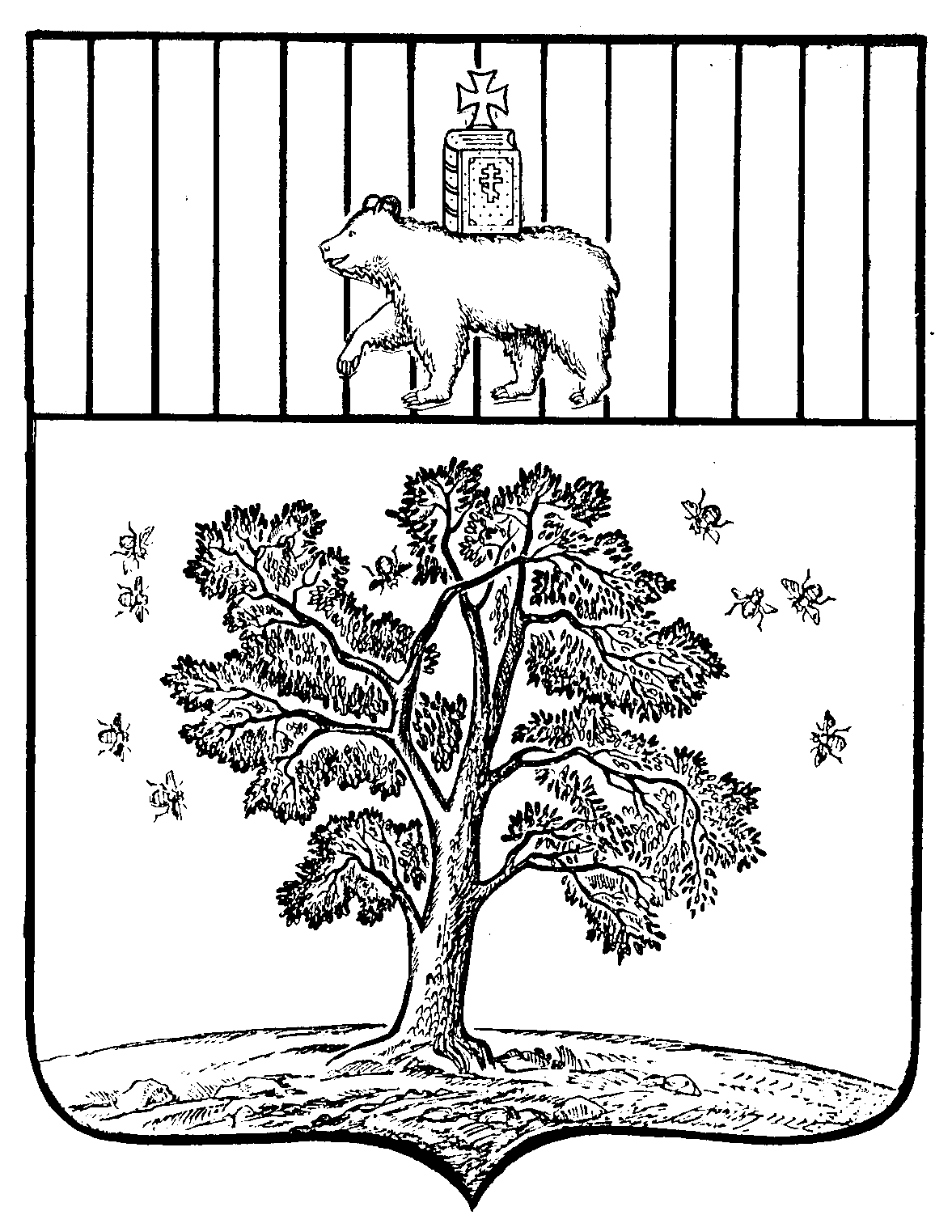 